Муниципальное бюджетное общеобразовательное учреждение«Средняя общеобразовательная школа №1 п. Смидович»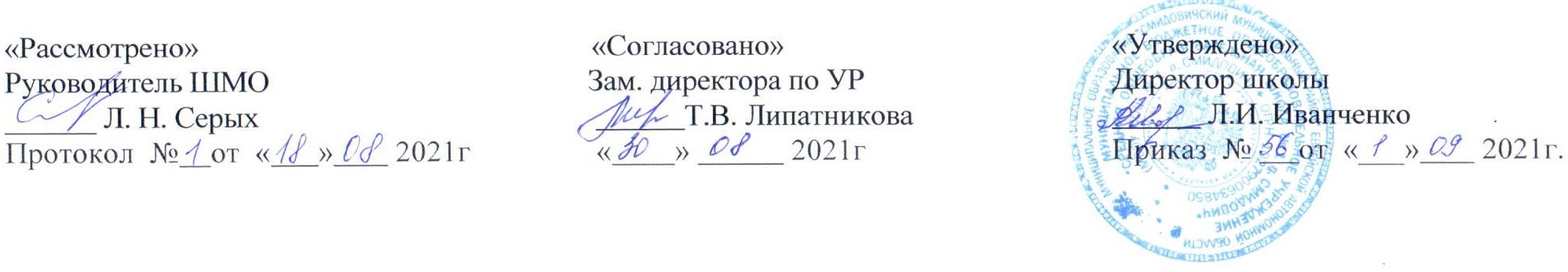 Рабочая программапо историидля 11 класса(уровень базовый)Учитель: Берюков Михаил ГеннадьевичI квалификационная категорияна 2021-2022 учебный годп. Смидович 2021 г.РАБОЧАЯ ПРОГРАММАучебного курса «ИСТОРИЯ»для учащихся 11 класса   базовый уровень2021-2022 уч. гг.Пояснительная записка     В соответствии с требованиями  Федерального закона «Об образовании в Российской Федерации», ФГОС СОО  главной целью школьного исторического образования является формирование у учащегося целостной картины российской и мировой истории, учитывающей взаимосвязь всех ее этапов, их значимость для понимания современного места и роли России в мире, важность вклада каждого народа, его культуры в общую историю страны и мировую историю, формирование личностной позиции по основным этапам развития российского государства и общества, а также современного образа России.      Рабочая программа по учебному предмету «История» в 10-11 классах составлена на основе:
1. Федеральный закон от 29.12.2013 № 273-ФЗ «Об образовании в Российской Федерации». 2. Приказ от Минпросвещения России от 28.08.2020 № 442 «Об утверждении Порядка организации и осуществления образовательной деятельности по основным общеобразовательным программам – образовательным программам начального общего, основного общего и средне общего образования».3. Приказ Минобрнауки России от 17.05.2012 № 413 «Об утверждении федерального государственного образовательного стандарта среднего общего образования».4.  Постановление Главного государственного санитарного врача РФ от 28.09.2020 № 28 «Об утверждении санитарных правил СП 2.4.3648-20 «Санитарно-эпидемиологические требования к организации воспитания и обучения, отдыха и оздоровления детей и молодежи».5.  Приказ Минпросвещения России от 20.05.2020  № 254 «Об утверждении федерального перечня учебников, допущенных к использованию при реализации имеющих государственную аккредитацию образовательных программ начального общего, основного общего, среднего общего образования организациями, осуществляющими образовательную деятельность».6. Примерная основная общеобразовательная программа среднего общего образования, одобренная решением федерального учебно-методического объединения по общему образованию (протокол от 8 апреля 2015 г. №1/15)• Концепции нового учебно-методического комплекса по Отечественной истории
(Вестник образования, 2014, № 13; сайт Российского исторического общества
(http://rushistory.org/images/documents/kon);
• Авторской  программы А.А. Данилова «Рабочая программа и тематическое планирование курса «История России». 6―10  классы  :  учеб.  пособие  для  общеобразоват. организаций  /  А. А. Данилов, О. Н. Журавлева, И. Е. Барыкина. — М.: Просвещение, 2020.• Рабочей программы и поурочных рекомендаций  История. История России. 10-11 классы: учеб. пособие для общеобразоват. организаций: базовый уровень /Т.П. Андреевская ..- М.Просвещение,2021• Авторской программы и поурочные рекомендации 10 класс М.Л.Несмелова, Е.Г. Середнякова, А.О. Сороко-Цюпа «История. Всеобщая история. Новейшая история», учебное пособие для общеобразовательных организаций, базовый и углублённый уровень. -  М.: Просвещение, 2020.       В соответствии с ПООП СОО структурно предмет «История» на базовом уровне в 10-11 классах  включает учебные курсы Всеобщей (Новейшей) истории и Отечественной истории периода ХХ-нач. ХХ1 вв. («История России»), логически завершая учебный предмет «История» основной школы в соответствии с линейным принципом изучения. Внутренняя периодизация в рамках этих курсов учитывает сложившиеся традиции преподавания истории и необходимость сбалансированного распределения учебного материала.
    Преподавание ведется на базовом уровне по 3 часа в учебную неделю, т.е. 105 часов за
учебный год. Предметы «История России» и «Всеобщая история» изучаются последовательно: сначала Отечественная история, а затем Всеобщая история.     В содержание курса истории России предусмотрено включение материала, посвященного изучению истории родного края XX - начала XXI в.
    Программа ориентирована на использование следующих учебников:
• История России. 10 класс. Учебник для общеобразоват. организаций. Базовый и углуб.
уровни. В 3 ч. /(М.М. Горинов и др.); под ред. А.В. Торкунова. – 5-е изд., перераб. –
М.: Просвещение, 2019.• История. История России. 11 класс. 1946-нач. ХХ1 в. Учеб для общеобразоват. организаций. Базовый и углуб.уровни. В 2-х ч. /(А.А.Данилов,Торкунов А.В., О.В.Хлевнюк  и др.); под ред. А.В. Торкунова. – М.: Просвещение, 2021
• Сороко – Цюпа О.С. История. Всеобщая история. Новейшая история. 10 класс:
учеб. для общеобразоват. организаций: базовый и углуб. уровни/О.С. Сороко –
Цюпа, А.О. Сороко – Цюпа; под ред. А.А. Искандерова. – М.: Просвещение, 2020.• Сороко – Цюпа О.С. История. Всеобщая история. Новейшая история. 11 класс:
учеб. для общеобразоват. организаций: базовый и углуб. уровни/О.С. Сороко –
Цюпа, А.О. Сороко – Цюпа; под ред. А.А. Искандерова. – М.: Просвещение, 2020.
     Содержание программы представлено следующими разделами: пояснительная
записка; УМК; планируемые результаты освоения учебного предмета; содержание учебного предмета; тематическое планирование с указанием количества часов, отводимых на освоение каждой темы, КТП.          Основными задачами изучения учебного предмета «История» в старшей школе являются:- формирование представлений о современной исторической науке, ее специфике, методах исторического познания и роли в решении задач прогрессивного развития России в глобальном мире;- овладение комплексом знаний об истории России и человечества в целом, представлениями об общем и особенном в мировом историческом процессе;- формирование умений применять исторические знания в профессиональной и общественной деятельности, поликультурном общении;- овладение навыками проектной деятельности и исторической реконструкции с привлечением различных источников;- формирование умений вести диалог, обосновывать свою точку зрения в дискуссии по исторической тематике.      В соответствии с Концепцией нового учебно-методического комплекса по отечественной истории базовыми принципами школьного исторического образования являются:- идея преемственности исторических периодов, в т. ч. непрерывности процессов становления и развития российской государственности, формирования государственной территории и единого многонационального российского народа, а также его основных символов и ценностей;- рассмотрение истории России как неотъемлемой части мирового исторического процесса, понимание особенностей ее развития, места и роли в мировой истории и в современном мире;- ценности гражданского общества – верховенство права, социальная солидарность, безопасность, свобода и ответственность;воспитательный потенциал исторического образования, его исключительная роль в формировании российской гражданской идентичности и патриотизма;общественное согласие и уважение как необходимое условие взаимодействия государств и народов в Новейшей истории.- познавательное значение российской, региональной и мировой истории;формирование требований к каждой ступени непрерывного исторического образования на протяжении всей жизни.       Методологическая основа преподавания курса истории в школе базируется на следующих образовательных и воспитательных приоритетах:- принцип научности, определяющий соответствие учебных единиц основным результатам научных исследований;- многоуровневое представление истории в единстве локальной, региональной, отечественной и мировой истории, рассмотрение исторического процесса как совокупности усилий многих поколений, народов и государств;- многофакторный подход к освещению истории всех сторон жизни государства и общества;-  исторический подход как основа формирования содержания курса и межпредметных связей, прежде всего, с учебными предметами социально-гуманитарного цикла;- историко-культурологический подход, формирующий способности к межкультурному диалогу, восприятию и бережному отношению к культурному наследию.Планируемые результаты изучения учебного  курса «История»         В результате изучения учебного предмета «История» на уровне среднего общего образования выпускник научится:- рассматривать историю России как неотъемлемую часть мирового исторического процесса;- знать основные даты и временные периоды всеобщей и отечественной истории из раздела дидактических единиц;- определять последовательность и длительность исторических событий, явлений, процессов;- характеризовать место, обстоятельства, участников, результаты важнейших исторических событий;- представлять культурное наследие России и других стран;- работать с историческими документами;- сравнивать различные исторические документы, давать им общую характеристику;критически анализировать информацию из различных источников;- соотносить иллюстративный материал с историческими событиями, явлениями, процессами, персоналиями;- использовать статистическую (информационную) таблицу, график, диаграмму как источники информации;- использовать аудиовизуальный ряд как источник информации;-составлять описание исторических объектов и памятников на основе текста, иллюстраций, макетов, интернет-ресурсов;- работать с хронологическими таблицами, картами и схемами;- читать легенду исторической карты;- владеть основной современной терминологией исторической науки, предусмотренной программой;- демонстрировать умение вести диалог, участвовать в дискуссии по исторической тематике;- оценивать роль личности в отечественной истории ХХ века;-ориентироваться в дискуссионных вопросах российской истории ХХ века и существующих в науке их современных версиях и трактовках.           Выпускник получит возможность научиться: - демонстрировать умение сравнивать и обобщать исторические события российской и мировой истории, выделять ее общие черты и национальные особенности и понимать роль России в мировом сообществе;- устанавливать аналогии и оценивать вклад разных стран в сокровищницу мировой культуры;- определять место и время создания исторических документов;- проводить отбор необходимой информации и использовать информацию Интернета, телевидения и других СМИ при изучении политической деятельности современных руководителей России и ведущих зарубежных стран;- характеризовать современные версии и трактовки важнейших проблем отечественной и всемирной истории;- понимать объективную и субъективную обусловленность оценок российскими и зарубежными историческими деятелями характера и значения социальных реформ и контрреформ, внешнеполитических событий, войн и революций;- использовать картографические источники для описания событий и процессов новейшей отечественной истории и привязки их к месту и времени;- представлять историческую информацию в виде таблиц, схем, графиков и др., заполнять контурную карту;- соотносить историческое время, исторические события, действия и поступки исторических личностей ХХ века;- анализировать и оценивать исторические события местного масштаба в контексте общероссийской и мировой истории ХХ века;- обосновывать собственную точку зрения по ключевым вопросам истории России Новейшего времени с опорой на материалы из разных источников, знание исторических фактов, владение исторической терминологией;- приводить аргументы и примеры в защиту своей точки зрения;- применять полученные знания при анализе современной политики России;- владеть элементами проектной деятельности.Программа обеспечивает формирование личностных, метапредметных, предметных результатов.Важнейшими личностными результатами изучения истории на данном этапе обучения являются:-осознание и эмоционально положительное принятие своей идентичности как гражданина страны, члена семьи, этнической и религиозной группы, локальной и региональной общности на основе знания истории и основ культурного наследия человечества эпохи Новейшей истории;- освоение гуманистических и демократических традиций и ценностей современного общества, уважение прав и свобод человека через знакомство с политической историей европейских государств и США в XX в., процессами развития и трансформации политических идеологий и общественных движений (либерализма, консерватизма, социал-демократии, социализма,        национализма),        особенностями демократического и тоталитарного политических режимов;- осмысление социально-нравственного опыта предшествующих поколений, способность к определению своей позиции и ответственному поведению в современном обществе путём создания учебных ситуаций ценностного и нравственного выбора (дискуссий и обсуждений) при изучении таких исторических ситуаций, как возникновение и распространение фашизма в Европе, Первая и Вторая мировые войны и т. п.;- развитие эмпатии как осознанного понимания и сопереживания чувствам других, формирование чувства сопричастности к прошлому мировой цивилизации;- понимание культурного многообразия современного мира; уважение мировоззрения, истории, культуры, религии, традиций и ценностей своего и других народов на основе изучения различных стилевых направлений культуры XX в.;- формирование целостного мировоззрения, соответствующего современному уровню развития науки и общественной практики, учитывающего социальное, культурное, языковое, духовное многообразие мира в современную эпоху;- становление смыслообразования, т. е. установление учащимися связи между целью учебной деятельности и её мотивом;- складывание российской идентичности, способности к осознанию российской идентичности в поликультурном социуме, чувства причастности к историко-культурной общности российского народа и судьбе России, патриотизма, готовности к служению Отечеству, его защите;- формирование уважения к своему народу, чувства ответственности перед Родиной, гордости за свой край, свою Родину, прошлое и настоящее многонационального народа России, уважения к государственным символам (герб, флаг, гимн);формирование уважения к русскому языку как государственному языку Российской Федерации, являющемуся основой российской идентичности и главным фактором национального самоопределения;- воспитание уважения к культуре, языкам, традициям и обычаям народов, проживающих в Российской Федерации.  Метапредметные результаты изучения истории предполагают формирование следующих умений:- формирование межпредметных понятий, таких как факт, система, закономерность, анализ;- владение умениями работать с учебной и внешкольной информацией (анализировать и обобщать факты, составлять простой и развёрнутый планы, тезисы, конспект, формулировать и обосновывать выводы и т. д.), использование современных источников информации, в т. ч. материалов на электронных носителях, осуществление расширенного поиска информации с использованием ресурсов библиотек и Интернета;- целеполагание, включая постановку новых целей, преобразование практической задачи в познавательную, самостоятельный анализ условий достижения цели на основе учёта выделенных учителем ориентиров действия в новом учебном материале, планирование путей достижения цели;- организация и планирование учебного сотрудничества с учителем и одноклассниками, определение целей и функций участников, способов взаимодействия;- работа в группе, предполагающая установление эффективного сотрудничества и продуктивной кооперации; интеграция в группу сверстников и построение продуктивного взаимодействия как с ровесниками, так и со старшими по возрасту;- формулирование собственной позиции, её аргументация и координирование с позициями партнёров при выработке общего решения; спор и отстаивание своей позиции невраждебным для оппонентов образом;- учёт разных мнений и стремление к координации различных позиций в сотрудничестве;- установление и сравнение различных точек зрения перед выбором и принятием решения;умение задавать вопросы, необходимые для организации собственной деятельности и сотрудничества с партнёром;- адекватное использование речевых средств для решения различных коммуникативных задач, владение устной и письменной речью; построение монологического контекстного высказывания;- владение основами коммуникативной рефлексии;- реализация проектно-исследовательской деятельности;- выдвижение гипотезы о связях и закономерностях событий, процессов, объектов, проведение исследование её объективности (под руководством учителя);- формулирование умозаключений и выводов на основе аргументации; создание и преобразование моделей и схем для решения задач, перевод сложной информации из графического представления в текстовое и наоборот;- определение понятий, их обобщение — осуществление логической операции перехода от видовых признаков к родовому понятию, от понятия с меньшим объёмом к понятию с большим объёмом;- построение логического рассуждения и установление причинно-следственных связей;сравнение,  классификация, самостоятельный выбор оснований и критериев для указанных логических операций; классификация на основе дихотомического (раздвоенного) деления;- объяснение явлений, процессов, связей и отношений, выявляемых в ходе исследования;структурирование текста: умение выделять в нём главную идею, определять основное и второстепенное, выстраивать последовательность описываемых событий.;- самостоятельно определять цели, ставить и формулировать собственные задачи в образовательной деятельности и жизненных ситуациях;- оценивать ресурсы, в том числе время и другие нематериальные ресурсы, необходимые для достижения поставленной ранее цели;-сопоставлять имеющиеся возможности и необходимые для достижения цели ресурсы;организовывать эффективный поиск ресурсов, необходимых для достижения поставленной цели;- определять несколько путей достижения поставленной цели;- критически оценивать и интерпретировать информацию с разных позиций;- распознавать и фиксировать противоречия в информационных источниках;- осуществлять развёрнутый информационный поиск и ставить на его основе новые (учебные и познавательные) задачи;- искать и находить обобщённые способы решения задач;- приводить критические аргументы как в отношении собственного суждения, так и в отношении действий и суждений другого;- анализировать и преобразовывать проблемно-противоречивые ситуации;- развёрнуто, логично и точно излагать свою точку зрения с использованием адекватных (устных и письменных) языковых средств;- представлять публично результаты индивидуальной и групповой деятельности, как перед знакомой, так и перед незнакомой аудиторией.Предметные  результаты изучения курса включают:- целостные представления об историческом пути народов и государств мира в Новейшее время, понимание основ формирования постиндустриального (информационного) общества;- исторические знания о территории государств мира и их границах, об их изменениях на протяжении XX в., использование исторической карты для анализа и описания исторических процессов;- знания о социально-политическом устройстве крупнейших государств и регионов в XX в.;- знание основных идеологий XX в. (консерваторы, либералы, демократы, социалисты, коммунисты, националисты), их отличительных черт и особенностей, роли идеологий в политической жизни государств, в борьбе за права и свободы граждан;- понимание процессов индустриализации, монополизации, миграции населения, урбанизации, происходящих в экономике стран Европы, США, Латинской Америки, Азии и Африки в XX в.;- представления о достижениях в культуре европейских стран и США в XX в., понимание многообразия и разнообразия культурных достижений, причин формирования массовой культуры;- уважение к мировому культурному наследию, готовность применять исторические знания для выявления и сохранения исторических и культурных памятников мира;- установление синхронистических связей истории стран Европы, Америки и Азии с историей России;- способность применять понятийный аппарат исторического знания и приёмы исторического анализа для раскрытия сущности и значения событий и явлений Новейшего времени, их связи с современностью;- владение умениями получать и систематизировать информацию из различных исторических и современных источников, в т. ч. СМИ, раскрывая её социальную принадлежность и познавательную ценность;- расширение опыта оценочной деятельности на основе осмысления жизни и деятельности личностей, общественных групп и народов, а также переломных периодов всеобщей истории XX в.;- определение собственного отношения к дискуссионным проблемам (колониализм, всеобщее избирательное право и т. п.) всеобщей истории XX в., аргументация своей позиции.- рассматривать историю России как неотъемлемую часть мирового исторического процесса;- определять последовательность и длительность исторических событий, явлений, процессов;- характеризовать место, обстоятельства, участников, результаты важнейших исторических событий;- представлять культурное наследие России и других стран;- работать с историческими документами;- сравнивать различные исторические документы, давать им общую характеристику;- критически анализировать информацию из различных источников;- соотносить иллюстративный материал с историческими событиями, явлениями, процессами, персоналиями;- использовать статистическую (информационную) таблицу, график, диаграмму как источники информации;- использовать аудиовизуальный ряд как источник информации;- оставлять описание исторических объектов и памятников на основе текста, иллюстраций, макетов, интернет-ресурсов;- работать с хронологическими таблицами, картами и схемами, читать легенду исторической карты;- владеть основной современной терминологией исторической науки, предусмотренной программой;- демонстрировать умение вести диалог, участвовать в дискуссии по исторической тематике;- оценивать роль личности в отечественной истории ХХ в;- ориентироваться в дискуссионных вопросах российской истории ХХ в. и существующих в науке их современных версиях и трактовках- выполнять индивидуальный(ые) проект(ы).Оценка результатов
Результатом проверки уровня усвоения учебного материала является отметка. При оценке знаний, учащихся предполагается обращать внимание на правильность, осознанность, логичность и доказательность в изложении материала, точность использования терминологии, самостоятельность ответа. Оценка знаний предполагает учет индивидуальных особенностей учащихся, дифференцированный подход к организации работы.Базовый уровень достижений — уровень, который демонстрирует освоение учебных действий с опорной системой знаний в рамках диапазона (круга) выделенных задач.
Овладение базовым уровнем является достаточным для продолжения обучения на следующей ступени образования, но не по профильному направлению. Достижению базового уровня соответствует отметка «удовлетворительно» (или отметка «3», отметка «зачтено»).
Превышение базового уровня свидетельствует об усвоении опорной системы знаний на уровне осознанного произвольного овладения учебными действиями, а также о кругозоре, широте (или избирательности) интересов. Целесообразно выделить следующие два уровня, превышающие базовый:
• высокий уровень достижения планируемых результатов, оценка «отлично» (отметка «5»);
• повышенный уровень достижения планируемых результатов, оценка «хорошо» (отметка «4»);
• пониженный уровень достижений, оценка «неудовлетворительно» (отметка «2»);
Решение о достижении или недостижении планируемых результатов или об освоении или неосвоении учебного материала принимается на основе результатов выполнения заданий базового уровня. С введением  Стандарта критерий достижения/освоения учебного материала задаётся как выполнение не менее 50% заданий базового уровня или получение 50% от максимального балла за выполнение заданий базового уровня.
Критерий оценки устного ответа:
Отметка «5»: ответ полный и правильный на основании изученных теорий; материал изложен в определенной логической последовательности, литературным языком: ответ самостоятельный.
Отметка «4»: ответ полный и правильный на основании изученных теорий; материал изложен в определенной логической последовательности, при этом допущены две-три несущественные ошибки, исправленные по требованию учителя.
Отметка «3»: ответ полный, но при этом допущена существенная ошибка, или неполный, несвязный.
Отметка «2»: при ответе обнаружено непонимание учащимся основного содержания учебного материала или допущены существенные ошибки, которые учащийся не смог исправить при наводящих вопросах учителя.
     Примечание. По окончании устного ответа учащегося педагогом даётся краткий анализ ответа, объявляется мотивированная оценка. Возможно привлечение других учащихся для
анализа ответа, самоанализ, предложение оценки.
Критерии выставления оценок за проверочные тесты.
1. Критерии выставления оценок за тест, состоящий из 10 вопросов.
Время выполнения работы: 10-15 мин.
Оценка «5» - 10 правильных ответов, «4» - 7-9, «3» - 5-6, «2» - менее 5 правильных
ответов.
2. Критерии выставления оценок за тест, состоящий из 20 вопросов.
Время выполнения работы: 30-40 мин.
Оценка «5» - 18-20 правильных ответов, «4» - 14-17, «3» - 10-13, «2» - менее 10
правильных ответов.
Нормы оценки знаний за выполнение теста учащихся по истории.Содержание учебного курса «История»11 класс   базовый уровень        105 чИстория России (70 часов)Раздел  I.  СССР в 1945-1991 гг. (43 ч).Влияние последствий войны на советскую систему и общество. Послевоенные ожидания и настроения. Представления власти и народа о послевоенном развитии страны. Эйфория Победы. Разруха. Обострение жилищной проблемы. Демобилизация армии. Социальная адаптация фронтовиков. Положение семей «пропавших без вести» фронтовиков. Репатриация. Рост беспризорности и решение проблем послевоенного детства. Рост преступности. Ресурсы и приоритеты восстановления. Демилитаризация экономики и переориентация на выпуск гражданской продукции. Восстановление индустриального потенциала страны. Сельское хозяйство и положение деревни. Помощь не затронутых войной национальных республик в восстановлении западных регионов СССР. Репарации, их размеры и значение для экономики. Советский «атомный проект», его успехи и его значение. Начало гонки вооружений. Положение на послевоенном потребительском рынке. Колхозный рынок. Государственная и коммерческая торговля. Голод 1946–1947 гг. Денежная реформа и отмена карточной системы (1947 г.).Сталин и его окружение. Ужесточение административно-командной системы. Соперничество в верхних эшелонах власти. Усиление идеологического контроля. Послевоенные репрессии. «Ленинградское дело». Борьба с «космополитизмом». «Дело врачей». Дело Еврейского антифашистского комитета. Т.Д. Лысенко и «лысенковщина». Сохранение на период восстановления разрушенного хозяйства трудового законодательства военного времени. Союзный центр и национальные регионы: проблемы взаимоотношений. Положение в «старых» и «новых» республиках. Рост влияния СССР на международной арене. Первые шаги ООН. Начало «холодной войны». «Доктрина Трумэна» и «План Маршалла». Формирование биполярного мира. Советизация Восточной и Центральной Европы. Взаимоотношения со странами «народной демократии». Создание Совета экономической взаимопомощи. Конфликт с Югославией. Коминформбюро. Организация Североатлантического договора (НАТО). Создание Организации Варшавского договора. Война в Корее.И.В. Сталин в оценках современников и историков. Смерть Сталина и настроения в обществе. Смена политического курса. Борьба за власть в советском руководстве. Переход политического лидерства к Н.С. Хрущеву. Первые признаки наступления «оттепели» в политике, экономике, культурной сфере. Начало критики сталинизма. XX съезд КПСС и разоблачение «культа личности» Сталина. Реакция на доклад Хрущева в стране и мире. Частичная десталинизация: содержание и противоречия. Внутрипартийная демократизация. Начало реабилитации жертв массовых политических репрессий и смягчение политической цензуры. Возвращение депортированных народов. Особенности национальной политики. Попытка отстранения Н.С. Хрущева от власти в 1957 г. «Антипартийная группа». Утверждение единоличной власти Хрущева.Культурное пространство и повседневная жизнь. Изменение общественной атмосферы. «Шестидесятники». Литература, кинематограф, театр, живопись: новые тенденции. Поэтические вечера в Политехническом музее. Образование и наука. Приоткрытие «железного занавеса». Всемирный фестиваль молодежи и студентов 1957 г. Популярные формы досуга. Развитие внутреннего и международного туризма. Учреждение Московского кинофестиваля. Роль телевидения в жизни общества. Легитимация моды и попытки создания «советской моды». Неофициальная культура. Неформальные формы общественной жизни: «кафе» и «кухни».«Стиляги». Хрущев и интеллигенция. Антирелигиозные кампании. Гонения на церковь. Диссиденты. Самиздат и «тамиздат».Социально-экономическое развитие. Экономическое развитие СССР. «Догнать и перегнать Америку». Попытки решения продовольственной проблемы. Освоение целинных земель. Научно-техническая революция в СССР. Перемены в научно-технической политике. Военный и гражданский секторы экономики. Создание ракетно-ядерного щита. Начало освоения космоса. Запуск первого спутника Земли. Исторические полеты Ю.А. Гагарина и первой в мире женщины-космонавта В.В. Терешковой. Первые советские ЭВМ. Появление гражданской реактивной авиации. Влияние НТР на перемены в повседневной жизни людей. Реформы в промышленности. Переход от отраслевой системы управления к совнархозам. Расширение прав союзных республик. Изменения в социальной и профессиональной структуре советского общества к началу 1960-х гг. Преобладание горожан над сельским населением. Положение и проблемы рабочего класса, колхозного крестьянства и интеллигенции. Востребованность научного и инженерного труда. Расширение системы ведомственных НИИ. ХХII Съезд КПСС и программа построения коммунизма в СССР. Воспитание «нового человека». Бригады коммунистического труда. Общественные формы управления. Социальные программы. Реформа системы образования. Движение к «государству благосостояния»: мировой тренд и специфика советского «социального государства». Общественные фонды потребления. Пенсионная реформа. Массовое жилищное строительство. «Хрущевки». Рост доходов населения и дефицит товаров народного потребления. Внешняя политика. Новый курс советской внешней политики: от конфронтации к диалогу. Поиски нового международного имиджа страны. СССР и страны Запада. Международные военно-политические кризисы, позиция СССР и стратегия ядерного сдерживания (Суэцкий кризис 1956 г., Берлинский кризис 1961 г., Карибский кризис 1962 г.).СССР и мировая социалистическая система. Венгерские события 1956 г. Распад колониальных систем и борьба за влияние в «третьем мире». Конец «оттепели». Нарастание негативных тенденций в обществе. Кризис доверия власти. Новочеркасские события. Смещение Н.С. Хрущева и приход к власти Л.И. Брежнева. Оценка Хрущева и его реформ современниками и историками.Приход к власти Л.И. Брежнева: его окружение и смена политического курса. Поиски идеологических ориентиров. Десталинизация и ресталинизация. Экономические реформы 1960-х гг. Новые ориентиры аграрной политики. «Косыгинская реформа». КонституцияСССР 1977 г. Концепция «развитого социализма». Попытки изменения вектора социальной политики. Уровень жизни: достижения и проблемы. Нарастание застойных тенденций в экономике и кризис идеологии. Рост теневой экономики. Ведомственный монополизм. Замедление темпов развития. Исчерпание потенциала экстенсивной индустриальной модели. Новые попытки реформирования экономики. Рост масштабов и роли ВПК. Трудности развития агропромышленного комплекса. Советские научные и технические приоритеты. МГУ им М.В. Ломоносова. Академия наук СССР. Новосибирский Академгородок. Замедление научно-технического прогресса в СССР. Отставание от Запада в производительности труда. «Лунная гонка» с США. Успехи в математике. Создание топливно-энергетического комплекса (ТЭК).Культурное пространство и повседневная жизнь. Повседневность в городе и в деревне. Рост социальной мобильности. Миграция населения в крупные города и проблема «неперспективных деревень». Популярные формы досуга населения. Уровень жизни разных социальных слоев. Социальное и экономическое развитие союзных республик. Общественные настроения. Трудовые конфликты и проблема поиска эффективной системы производственной мотивации. Отношение к общественной собственности. «Несуны».Потребительские тенденции в советском обществе. Дефицит и очереди.Идейная и духовная жизнь советского общества. Развитие физкультуры и спорта в СССР.Олимпийские игры 1980 г. в Москве. Литература и искусство: поиски новых путей.Авторское кино. Авангардное искусство. Неформалы (КСП, движение КВН и др.).Диссидентский вызов. Первые правозащитные выступления. А.Д. Сахаров и А.И.Солженицын. Религиозные искания. Национальные движения. Борьба с инакомыслием.Судебные процессы. Цензура и самиздат.Внешняя политика. Новые вызовы внешнего мира. Между разрядкой и конфронтацией. Возрастание международной напряженности. «Холодная война» и мировые конфликты. «Доктрина Брежнева».«Пражская весна» и снижение международного авторитета СССР. Конфликт с Китаем. Достижение военно-стратегического паритета с США. Политика «разрядки». Сотрудничество с США в области освоения космоса. Совещание по безопасности и сотрудничеству в Европе (СБСЕ) в Хельсинки. Ввод войск в Афганистан. Подъем антикоммунистических настроений в Восточной Европе. Кризис просоветских режимов. Л.И. Брежнев в оценках современников и историков.Нарастание кризисных явлений в социально-экономической и идейно-политической сферах. Резкое падение мировых цен на нефть и его негативные последствия для советской экономики. М.С. Горбачев и его окружение: курс на реформы. Антиалкогольная кампания 1985 г. и ее противоречивые результаты. Чернобыльская трагедия. Реформы в экономике, в политической и государственной сферах. Законы о госпредприятии и об индивидуальной трудовой деятельности. Появление коммерческих банков. Принятие закона о приватизации государственных предприятий. Гласность и плюрализм мнений. Политизация жизни и подъем гражданской активности населения. Массовые митинги, собрания. Либерализация цензуры. Общественные настроения и дискуссии в обществе. Отказ от догматизма в идеологии. Концепция социализма «с человеческим лицом». Вторая волна десталинизации. История страны как фактор политической жизни. Отношение к войне в Афганистане. Неформальные политические объединения. «Новое мышление» Горбачева. Отказ от идеологической конфронтации двух систем и провозглашение руководством СССР приоритета общечеловеческих ценностей над классовым подходом. Изменения в советской внешней политике. Односторонние уступки Западу. Роспуск СЭВ и организации Варшавского договора. Объединение Германии. Начало вывода советских войск из Центральной и Восточной Европы. Завершение «холодной войны». Отношение к М.С. Горбачеву и его внешнеполитическим инициативам внутри СССР и в мире. Демократизация советской политической системы. XIX конференция КПСС и ее решения. Альтернативные выборы народных депутатов. Съезды народных депутатов – высший орган государственной власти. Первый съезд народных депутатов СССР и его значение. Образование оппозиционной Межрегиональной депутатской группы. Демократы «первой волны», их лидеры и программы. Раскол в КПСС. Подъем национальных движений, нагнетание националистических и сепаратистских настроений. Проблема Нагорного Карабаха и попытки ее решения руководством СССР. Обострение межнационального противостояния: Закавказье, Прибалтика, Украина, Молдавия. Позиция республиканских лидеров и национальных элит. Последний этап «перестройки»: 1990–1991 гг. Отмена 6-й статьи Конституции СССР о руководящей роли КПСС. Становление многопартийности. Кризис в КПСС и создание Коммунистической партии РСФСР. Первый съезд народных депутатов РСФСР и его решения. Б.Н. Ельцин – единый лидер демократических сил. Противостояние союзной (Горбачев) и российской (Ельцин) власти. Введение поста президента и избрание М.С. Горбачева Президентом СССР. Учреждение в РСФСР Конституционного суда и складывание системы разделения властей. Дестабилизирующая роль «войны законов» (союзного и республиканского законодательства). Углубление политического кризиса.Усиление центробежных тенденций и угрозы распада СССР. Провозглашение независимости Литвой, Эстонией и Латвией. Ситуация на Северном Кавказе. Декларация о государственном суверенитете РСФСР. Дискуссии о путях обновлении Союза ССР. План «автономизации» – предоставления автономиям статуса союзных республик. Ново-Огаревский процесс и попытки подписания нового Союзного договора. «Парад суверенитетов». Референдум осохранении СССР и введении поста президента РСФСР. Избрание Б.Н. Ельцина президентом РСФСР. Превращение экономического кризиса в стране в ведущий политический фактор. Нарастание разбалансированности в экономике. Государственный и коммерческий секторы. Конверсия оборонных предприятий. Введение карточной системы снабжения. Реалии 1991 г.: конфискационная денежная реформа, трехкратное повышение государственных цен, пустые полки магазинов и усталость населения от усугубляющихся проблем на потребительском рынке. Принятие принципиального решения об отказе от планово-директивной экономики и переходе к рынку. Разработка союзным и российским руководством программ перехода к рыночной экономике. Радикализация общественных настроений. Забастовочное движение. Новый этап в государственно-конфессиональных отношениях.Раздел II. Российская Федерация в 1991-2021 гг. (25 ч)Августовский политический кризис 1991 г. Планы ГКЧП и защитники Белого дома. Победа Ельцина. Ослабление союзной власти и влияния Горбачева. Распад КПСС. Ликвидация союзного правительства и центральных органов управления, включая КГБ СССР.Референдум о независимости Украины. Оформление фактического распада СССР и создание СНГ (Беловежское и Алма-Атинское соглашения). Реакция мирового сообщества на распад СССР. Решение проблемы советского ядерного оружия. Россия как преемник СССР на международной арене. Горбачев, Ельцин и «перестройка» в общественном сознании. М.С. Горбачев в оценках современников и историков.Б.Н. Ельцин и его окружение. Общественная поддержка курса реформ. Взаимодействие ветвей власти на первом этапе преобразований. Предоставление Б.Н. Ельцину дополнительных полномочий для успешного проведения реформ. Правительство реформаторов во главе с Е.Т. Гайдаром. Начало радикальных экономических преобразований. Либерализация цен. «Шоковая терапия». Ваучерная приватизация. Долларизация экономики. Гиперинфляция, рост цен и падение жизненного уровня населения. Безработица. «Черный» рынок и криминализация жизни. Рост недовольства граждан первыми результатами экономических реформ. Особенности осуществления реформ в регионах России.От сотрудничества к противостоянию исполнительной и законодательной власти в 1992– 1993 гг. Решение Конституционного суда РФ по «делу КПСС». Нарастание политико-конституционного кризиса в условиях ухудшения экономической ситуации. Апрельский референдум 1993 г. – попытка правового разрешения политического кризиса. Указ Б.Н. Ельцина № 1400 и его оценка Конституционным судом. Возможность мирного выхода из политического кризиса. «Нулевой вариант». Позиция регионов. Посреднические усилия Русской православной церкви. Трагические события осени 1993 г. в Москве. Обстрел Белого дома. Последующее решение об амнистии участников октябрьских событий 1993 г. Всенародное голосование (плебисцит) по проекту Конституции России 1993 года. Ликвидация Советов и создание новой системы государственного устройства. Принятие Конституции России 1993 года и ее значение. Полномочия президента как главы государстваи гаранта Конституции. Становление российского парламентаризма. Разделение властей. Проблемы построения федеративного государства. Утверждение государственной символики.Итоги радикальных преобразований 1992–1993 гг. Обострение межнациональных и межконфессиональных отношений в 1990-е гг. Подписание Федеративного договора (1992) и отдельных соглашений центра с республиками. Договор с Татарстаном как способ восстановления федеративных отношений с республикой и восстановления территориальной целостности страны. Взаимоотношения Центра и субъектов Федерации. Опасность исламского фундаментализма. Восстановление конституционного порядка в Чеченской Республике. Корректировка курса реформ и попытки стабилизации экономики. Роль иностранных займов. Проблема сбора налогов и стимулирования инвестиций. Тенденции деиндустриализации и увеличения зависимости экономики от мировых цен на энергоносители. Сегментация экономики на производственный и энергетический секторы. Положение крупного бизнеса и мелкого предпринимательства. Ситуация в российском сельском хозяйстве и увеличение зависимости от экспорта продовольствия. Финансовыепирамиды и залоговые аукционы. Вывод денежных активов из страны. Дефолт 1998 г. и его последствия. Повседневная жизнь и общественные настроения россиян в условиях реформ. Общественные настроения в зеркале социологических исследований. Представления о либерализме и демократии. Проблемы формирования гражданского общества. Свобода СМИ. Свобода предпринимательской деятельности. Возможность выезда за рубеж. Безработица и деятельность профсоюзов. Кризис образования и науки. Социальная поляризация общества и смена ценностных ориентиров. Безработица и детская беспризорность. «Новые русские» и их образ жизни. Решение проблем социально незащищенных слоев. Проблемы русскоязычного населения в бывших республиках СССР.Новые приоритеты внешней политики. Мировое признание новой России суверенным государством. Россия – правопреемник СССР на международной арене. Значение сохранения Россией статуса ядерной державы. Взаимоотношения с США и странами Запада. Подписание Договора СНВ-2 (1993). Присоединение России к «большой семерке». Усиление антизападных настроений как результат бомбежек Югославии и расширения НАТО на Восток. Россия на постсоветском пространстве. СНГ и союз с Белоруссией. Военно-политическое сотрудничество в рамках СНГ. Восточный вектор российской внешней политики в 1990-е гг. Российская многопартийность и строительствогражданского общества. Основные политические партии и движения 1990-х гг., их лидеры и платформы. Кризис центральной власти. Президентские выборы 1996 г. Политтехнологии.«Семибанкирщина». «Олигархический» капитализм. Правительства В.С. Черномырдина и Е.М. Примакова. Обострение ситуации на Северном Кавказе. Вторжение террористических группировок с территории Чечни в Дагестан. Выборы в Государственную Думу 1999 г. Добровольная отставка Б.Н. Ельцина.Б.Н. Ельцин в оценках современников и историков.Политические и экономические приоритеты. Первое и второе президентства В.В. Путина. Президентство Д.А. Медведева. Президентские выборы 2012 г. Избрание В.В. Путина президентом. Государственная Дума. Многопартийность. Политические партии и электорат. Федерализм и сепаратизм. Восстановление единого правового пространства страны. Разграничение властных полномочий центра и регионов. Террористическая угроза. Построение вертикали власти и гражданское общество. Стратегия развития страны. Экономическое развитие в 2000-е годы. Финансовое положение. Рыночная экономика и монополии. Экономический подъем 1999–2007 гг. и кризис 2008 г. Структура экономики, роль нефтегазового сектора и задачи инновационного развития. Сельское хозяйство. Россия в системе мировой рыночной экономики. Человек и общество в конце XX – начале XXI в. Новый облик российского общества после распада СССР. Социальная и профессиональная структура. Занятость и трудовая миграция. Миграционная политика. Основные принципы и направления государственной социальной политики. Реформы здравоохранения. Пенсионные реформы. Реформирование образования и науки и его результаты. Особенности развития культуры. Демографическая статистика. Снижение средней продолжительности жизни и тенденции депопуляции. Государственные программы демографического возрождения России. Разработка семейной политики и меры по поощрению рождаемости. Пропаганда спорта и здорового образа жизни. Олимпийские и паралимпийские зимние игры 2014 г. в Сочи. Повседневная жизнь. Качество, уровень жизни и размеры доходов разных слоев населения. Общественные представления и ожидания в зеркале социологии. Постановка государством вопроса о социальной ответственности бизнеса.Модернизация бытовой сферы. Досуг. Россиянин в глобальном информационном пространстве: СМИ, компьютеризация, Интернет. Массовая автомобилизация.Внешняя политика в конце XX – начале XXI в. Внешнеполитический курс В.В. Путина. Постепенное восстановление лидирующих позиций России в международных отношениях. Современная концепция российской внешней политики в условиях многополярного мира. Участие в международной борьбе с терроризмом и в урегулировании локальных конфликтов. Центробежные и партнерские тенденции в СНГ. СНГ и ЕврАзЭС. Отношения с США и Евросоюзом. Вступление России в Совет Европы. Деятельность «большой двадцатки». Переговоры о вступлении в ВТО. Дальневосточное и другие направления политики России.Культура и наука России в конце XX – начале XXI в. Повышение общественной роли СМИ как «четвертой власти». Коммерциализация культуры. Ведущие тенденции в развитии образования и науки. Система платного образования. Сокращение финансирования науки, падение престижа научного труда. «Утечка мозгов» за рубеж. Основные достижения российских ученых и невостребованность результатов их открытий. Религиозные конфессии повышение их роли в жизни страны. Предоставление церкви налоговых льгот. Передача государством зданий и предметов культа для религиозных нужд. Особенности развития современной художественной культуры: литературы, киноискусства, театра, изобразительного искусства. Процессы глобализации и массовая культура.Региональный компонент (ЕАО в  1946-2022 гг.).Итоговое повторение по курсу истории России (2 ч).11 класс. Всеобщая история (35 часов)Содержание учебного предмета «История. Всеобщая
история. Новейшая история» в 11 классе
Глава I. Послевоенный мир. Международные отношения, политическое и экономическое развитие стран Европы и Северной Америки (16 ч)
Начало «холодной войны». Международные отношения в 1945 —первой половине 1950-х гг. Предпосылки превращения послевоенного мира в двухполюсный (биполярный). Причины и главные черты «холодной войны». Идеологическое противостояние. Маккартизм — «охота на ведьм» в США. «Железный занавес» как символ раскола Европы и мира на две противоборствующие общественно-политические системы. Гонка вооружений и создание военно-политических блоков как проявление соперничества двух сверхдержав — СССР и США. Ядерное оружие — равновесие страха и сдерживающий фактор от прямого военного столкновения. Гражданская война в Греции. Доктрина Трумэна. План Маршалла. План Шумана. Начало западноевропейской интеграции. Раскол Германии. Образование ФРГ и ГДР. Берлинский кризис 1948—1949 гг. Образование НАТО. Установление коммунистических режимов в Восточной Европе. Страны народной демократии. Создание Коминформа, Совета экономическойвзаимопомощи, Организации Варшавского договора.Раскол мира  и Европы  как главный признак «холодной войны».
Международные отношения в 1950—1980-е гг. Международные отношения в условиях двухполюсного (биполярного) мира. Две тенденции в развитии международных отношений: противостояние и стремление к разрядке международной напряжённости. Ослабление международной напряжённости после смерти И. Сталина. Нормализация советско-югославских отношений. Принцип «мирного сосуществования». Суэцкий кризис 1956 г. Доктрина Эйзенхауэра. Возобновление противостояния двух сверхдержав. Берлинский кризис 1958—1961 гг. Карибский кризис 1962 г. Война во Вьетнаме. Гонка вооружений и проблема разоружения. Договор о запрещении ядерных испытаний в трёх средах. Достижение Советским Союзом паритета — равенства в ядерных боезарядах с США. Начало разрядки международной напряжённости в начале 1970-х гг. Соглашение об ограничении стратегических наступательных вооружений (ОСВ—1) и Договор о противоракетной обороне (ПРО). «Новая восточная политика» ФРГ. Хельсинкский акт 1975 г. Ракетный кризис в Европе. Ввод советских войск в Афганистан. Локальные и региональные конфликты, гражданские войны. Обострение международной обстановки в конце 1970-х — начале 1980-х гг. Перестройка и гласность в СССР. «Новое политическое мышление» М. С. Горбачёва. Возобновление советско-американского диалога.
Соглашение о ликвидации ракет средней и меньшей дальности 1987 г.Завершение эпохи индустриального общества. 1945—1970-е гг.
«Общество потребления». Факторы, обусловившие экономический подъём в странах Запада в 1950—1970-е гг. Стабилизация международной валютной системы. Бреттон-Вудские соглашения. Либерализация мировой торговли. Создание ГАТТ, затем ВТО. Экономическая интеграция в  Западной Европе и Северной Америке: общее и особенное. Европейское экономическое сообщество (ЕЭС). Смешанная экономика как сочетание государственной собственности и
регулирования с поощрением частнопредпринимательской инициативы. Неокейнсианство как политика поощрения спроса — массовому производству должно соответствовать массовое потребление. Государство благосостояния, его основные характеристики.
«Общество потребления». Противоречия экстенсивного типа производства. Завершающая фаза зрелого индустриального общества, её атрибуты и символы. Особенности государства благосостояния в развитых странах мира.
Кризисы 1970—1980-х гг. Становление постиндустриального информационного общества. Причины и сущность экономических кризисов 1974—1975 и 1980—1982 гг. Предпосылки перехода к постиндустриальному информационному обществу. Перегруженность государства социальными обязательствами. Кризис растущего вширь и требовавшего всё новых ресурсов индустриального типа развития. Третья промышленно-технологическая революция. Главные черты постиндустриального общества. Изменения в структуре занятости. Информация и знания как важнейшие факторы производства. Роль науки и образования в информационном обществе. Общество знаний.
Экономика инноваций. Формирование новых ценностей. Индивидуализация производства, потребления, труда. Переход к демократическим формам правления как вектор исторического развития постиндустриального общества. Волна демократизации в мире с 1970-х гг.
Переход к демократии Португалии, Греции, Испании. Уход с политической сцены диктаторов в Латинской Америке. Свободные выборы в ряде стран Азии и Африки. Переход к демократии бывших социалистических стран в результат краха социализма как общественно-политической системы в результате революций 1989—1991 гг.
Экономическая и социальная политика. Неоконсервативный поворот. Политика «третьего пути». Три этапа в экономической и социальной политике стран Запада после Второй мировой войны: формирование государства благосостояния с широкими социальными гарантиями и вмешательством государства в экономику, неоконсервативный поворот с опорой на развитие частной инициативы рынка, политика «третьего пути» с отказом от крайностей первых
двух подходов.
Основания неконсервативного поворота: идеи самоорганизации рынка, монетаризм, теория предложения. Главные направления политики неоконсерваторов: приватизация, сокращение госрасхо дов, снижение налогов, поощрение предпринимательства, открытие экономики мировому рынку. Итоги неконсервативного поворота: бурное развитие новейших технологий информационного общества, формирование постиндустриальной экономики, ускорение процесса
глобализации.
Основания политики «третьего пути»: идеи социальной ответственности гражданского общества и государства перед малоимущими при поддержке частнопредпринимательской инициативы. Главные направления политики «третьего пути»: вложения в человеческий капитал (социальное обеспечение, образование, здравоохранение, наука). Итоги политики «третьего пути»: улучшение качества жизни, рост гражданской активности, сглаживание неравенства и контрастов богатства и бедности.
Политическая борьба. Гражданское общество. Социальные движения. Изменения в партийно-политической расстановке сил в странах Запада во второй половине ХХ — начале XXI в. Появление в лагере консервативных сил христианско-демократических партий. Увеличение влияния социал-демократов и переход их на платформу умеренного реформизма. Социалистический интернационал. Прогрессивный альянс. Политический спектр. Мировоззренческие основы главных политических идеологий: консерватизма, либерализма,
социализма. Подъём и крах коммунистических партий. Праворадикальные и экстремистские организации. Национализм.
Гражданское общество в период индустриального развития. Рабочее движение. Антивоенное движение. Феминистское движение.
Движение за права человека. Всеобщая декларация прав человека (1948). Причины появления новых социальных движений и расширения влияния гражданского общества во второй половине ХХ —начале ХХI в. Изменение роли гражданского общества в 1960-е гг.
Новые левые. Хиппи. Движение за гражданские права. Май 1968 г.
Движения гражданских инициатив. Группы взаимопомощи. Волонтёры. Экологическое движение. Национальные, культурные, этнические и лингвистические движения.
Соединённые Штаты Америки. Предпосылки превращения США в центр мировой политики после окончания Второй мировой войны. Принципы внутренней и внешней политики США в 1945—2010-е гг. Отражение в политической истории США общих тенденций развития ведущих стран Запада. Демократы и республиканцы у власти. США — единственная сверхдержава в конце ХХ — начале XXI в. США в период администраций Д. Эйзенхауэра, Дж. Кеннеди, Л. Джонсона, Р. Никсона, Р. Рейгана, Б. Клинтона, Дж. Буша-младшего, Б. Обамы, Д. Трампа.
Великобритания. «Политический маятник»: лейбористы и консерваторы у власти. Социально-экономическое развитие Великобритании. М. Тэтчер — «консервативная революция». Э. Блэр — политика «третьего пути». Эволюция лейбористской партии. Северная Ирландия на пути к урегулированию. Расширение самоуправления — «деволюция». Конституционная реформа. Выход из Евросоюза. Великобритания в период правления М.Тэтчер,Э. Блэра,Д. Кэмерона,Т. Мей.
Франция. Социально-экономическая и политическая история Франции во второй половине ХХ — начале ХХI в. Идея «величия Франции» де Голля и её реализация. Социальные волнения 1968 г.
и отставка генерала. Либеральный курс В. Жискар д’Эстена. Попытка «левого эксперимента» в начале 1980-х гг. Практика сосуществования левых и правых сил у власти. Париж — инициатор европейской интеграции. Франция в период президентства Ш. де Голля,Ф. Миттерана, Ж. Ширака, Н. Саркози, Ф. Олланда, Э. Макрона.
Германия. Три периода истории Германии во второй половине ХХ — начале XXI в.: оккупационный режим (1945—1949), сосуществование ФРГ и ГДР (1949—1990-е гг.), объединённая Германия (ФРГ с 1990 г.). Историческое соревнование двух социально-экономических и политических систем в лице двух германских государств и его итоги. «Социальное рыночное хозяйство» в ФРГ и создание основ тоталитарного социа лизма в ГДР. Падение Берлинской стены. Объединение Германии. Правление К. Аденауэра,Г. Коля, Г.Шредера, А. Меркель.
Италия. Итальянское «экономическое чудо». Политическая нестабильность. Убийство А. Моро. Мафия и коррупция. Операция «чистые руки». Развал партийной системы и формирование двух
блоков: правых и левых сил. Особенности социально-экономического развития Италии. «Богатый» Север и «бедный» Юг. Правительство С. Берлускони.
Преобразования и революции в странах Центральной и Восточной Европы. Общее и особенное в строительстве социализма.
Утверждение основ тоталитарного социализма, нарастание кризисных явлений в экономике и социальной сфере. Политические кризисы в Восточной Германии (1953), в Польше (1956), народное восстание в Венгрии в 1956 г., «Пражская весна» в Чехословакии в 1968 г. Неудавшиеся попытки реформ. Революции 1989—1991 гг.«Шоковая терапия». Основные направления преобразований в бывших странах социалистического лагеря, их итоги на рубеже ХХ—
ХХI вв. Вступление в НАТО и Европейский союз.
Раздел  II. Пути развития стран Азии, Африки, Латинской Америки (7 ч)
Страны Азии и Африки. Деколонизация и выбор путей развития. Этапы деколонизации. Культурно-цивилизационные особенности развития конфуцианско-буддистского региона, индо-буддийско-мусульманского региона и арабо-мусульманского региона. Проблема сочетания модернизации и традиций. Азиатско-Тихоокеанской регион. Восточноазиатские «тигры» и «драконы». «Конфуцианский капитализм». Индокитай. Мусульманский мир. Классификация групп государств. Политическое развитие стран Тропической и Южной Африки.
Мусульманские страны. Турция. Иран. Египет. Индонезия.
Основные модели взаимодействия внешних влияний и традиций в мусульманском мире. Роль военных в историческом развитии Турции. «Белая революция» и исламская революция в Иране. Этапы развития истории Египта. Демократия и умеренный ислам в Индонезии.
Китай. Индия. Гражданская война в Китае 1946—1949 гг. и её итоги. Выбор путей развития. «Большой скачок» 1958—1962 гг. Реализация коммунистической утопии и её результаты. Мао Цзэдун.
Культурная революция 1966—1976 гг. Начало реформ Дэн Сяопина в Китае в 1978 г. Подавление выступлений на Тяньаньмэнь в 1989 г. Особенности китайской модели. Китай — первая экономика мира. Традиции и модернизация Китая.Проблемы индустриального развития Индии в послевоенные десятилетия. Дж. Неру. Роль партии Индийский национальный конгресс в истории страны. Реформы М. Сингха и их результаты. «Политический маятник». Модернизация и роль традиций в Индии.
Япония. Новые индустриальные страны. Японское послевоенное «экономическое чудо». Роль традиций в экономическом рывке Японии. Преимущества, которые стали тормозом в развитии страны.
Реформы Д. Коидзуми и их результаты. Тема Курильских островов в политике Японии. «Экономическое чудо» в странах Восточной Азии. Роль внешних факторов и традиций в развитии Новых индустриальных стран. Переход от авторитарных режимов к демократии. Особенности развития Южной Кореи.
Латинская Америка. Цивилизационные особенности стран Латинской Америки. Особенности индустриализации. Варианты модернизации. Национал-реформистские и левонационалистические
политические силы. Реформы и революции как путь решения исторических задач в регионе. Демократизация в латиноамериканских странах — тенденция в конце ХХ — начале ХХI в. Левый поворот.
Аргентинский парадокс. Диктатуры и демократия. Куба — Остров
свободы.
Раздел III. Современный мир и новые вызовы XXI в. (6 ч).
Глобализация и новые вызовы XXI в. Предпосылки глобализации. Глобализация в сфере финансов, производства и мировой торговли, её последствия. Роль государства в условиях глобализации. Формирование глобального информационного и культурного пространства. Новые вызовы XXI в.: культурно-цивилизационные противоречия, фундаментализм и международный терроризм, проблема самоидентификации человека, регионализация, угроза нарастания разрыва между богатыми и бедными. Начало четвёртой про мышленно-технологической революции: новые возможности и новые угрозы.
Международные отношения в конце XX — начале XXI в. Окончание «холодной войны». США — единственная сверхдержава мира. Две тенденции в мировой политике: стремление США к утверждению своего лидерства и процессы формирования многополюсного мира. Роль ООН в современном мире. Региональная интеграция в мире. Формирование Европейского союза. Транстихоокеанское партнёрство. Шанхайская организация сотрудничества (ШОС). БРИКС.
Организация по безопасности и сотрудничеству в Европе (ОБСЕ).
Расширение и трансформация НАТО. Международные и региональные конфликты. Ближневосточный конфликт. Ирак в центре международных конфликтов. Международный терроризм. Талибан.
Аль-Каида и ИГИЛ (запрещены в России и других странах). Военная операция России в Сирии. Конфликты на Балканах. Американо-российские отношения.
Постсоветское пространство: политическое развитие, интеграционные процессы и конфликты. Главные тенденции в развитии отношений на постсоветском пространстве. Предпосылки формирования евразийского интеграционного объединения. Содружество независимых государств (СНГ). Образование Организации Договора о коллективной безопасности (ОДКБ). Евразийское экономическое сообщество (ЕврАзЭС) в 2001—2014 гг. Создание Евразийского экономического союза (ЕАС). Договор о Союзе Беларуси и России. Конфликты на
постсоветском пространстве. Карабахский конфликт. Гражданская война в Таджикистане. Приднестровский конфликт. Абхазский и южноосетинский конфликты. Конфликт в Донбассе.
Культура во второй половине XX — начале XXI в. Завершение эпохи модернизма. Антифашистская литература. Философская литература. Литература экзистенциализма, авангарда, магического реализма. Европейская и нью-йоркская школа в изобразительном искусстве (1945—1960). Художественные направления (поп-арт, гиперреализм, концептуализм и др.). Информационная революция. Интернет и становление глобального информационного пространства. На пути к новому объяснению мира: теории саморазвития и глобальной эволюции. Формирование новых ценностей постиндустриального информационного общества. Постмодернизм и сотворчество читателя, зрителя. Главные черты эпохи постмодернизма в
архитектуре, искусстве, кинематографе, литературе.Итоговое повторение (2 ч).Учебно-тематический план по учебному курсу «История»11 класс Календарно-тематическое планирование по учебному курсу «История»2021-2022 уч.годИспользуемый УМК и материально-техническое обеспечение
реализации программы:Программно-нормативное обеспечение:- ФГОС СОО (https://docs.edu.gov.ru/document/bf0ceabdc94110049a583890956abbfa)- Концепция единого учебно-методического комплекса по отечественной истории (http://минобрнауки.рф/документы/3483). (https://mosmetod.ru/files/metod/srednyaya_starshaya/istor/Koncepcia_final.pdf)- Историко-культурный стандарт (http://минобрнауки.рф/документы/3483).- ПООП СОО (https://4ege.ru/documents/53344-primernaya-osnovnaya-obrazovatelnaya-programma-srednego-obschego-obrazovaniya.html)- Пример Рабочей программы по учебному предмету «История России» для 10 класса к учебникам под научной редакцией академика РАН А.В. Торкунова издательства «Просвещение». (https://catalog.prosv.ru/item/24957 )- Пример Рабочей программы по учебному предмету «История. Всеобщая история. Новейшая история» для 10-11 класса к учебнику под редакцией А.А. Искендерова издательства «Просвещение», 2020Учебники, реализующие рабочую программу:• История России. 10 класс. Учебник для общеобразоват. организаций. Базовый и углуб.
уровни. В 3 ч. /(М.М. Горинов и др.); под ред. А.В. Торкунова. – 5-е изд., перераб. –
М.: Просвещение, 2019.• История. История России. 11 класс. 1946-нач. ХХ1 в. Учеб для общеобразоват. организаций. Базовый и углуб.уровни. В 2-х ч. /(А.А.Данилов,Торкунов А.В., Хлевнюк  и др.); под ред. А.В. Торкунова. – М.: Просвещение, 2021
• Сороко – Цюпа О.С. История. Всеобщая история. Новейшая история. 10 класс:
учеб. для общеобразоват. организаций: базовый и углуб. уровни/О.С. Сороко –
Цюпа, А.О. Сороко – Цюпа; под ред. А.А. Искандерова. – М.: Просвещение, 2020.• Сороко – Цюпа О.С. История. Всеобщая история. Новейшая история. 11 класс:
учеб. для общеобразоват. организаций: базовый и углуб. уровни/О.С. Сороко –
Цюпа, А.О. Сороко – Цюпа; под ред. А.А. Искандерова. – М.: Просвещение, 2020.
Учебно-методический комплекс:«История России. 10 класс. В 3 ч.» / М.М. Горинов, А.А. Данилов, М.Ю. Моруков и др.; под ред. А.В. Торкунова.- М.: Просвещение, 2019.История. История России. 11 класс. 1946-нач. ХХ1 в. Учеб для общеобразоват. организаций. Базовый и углуб.уровни. В 2-х ч. /(А.А.Данилов,Торкунов А.В., Хлевнюк  и др.); под ред. А.В. Торкунова. – М.: Просвещение, 2021История России. Поурочные рекомендации. 10 класс: пособие для учителей общеобразоват. организаций / Т. П. Андреевская. — М.: Просвещение, 2015.Тесты по истории России. 10 класс. В 3 ч. / М.Н. Чернова — М.: «Экзамен», 2018.История России. 10 класс. Контрольные работы./ И.А. Артасов.- М.: Просвещение, 2018.История России. Хрестоматия. 6-10 классы. В 2 ч. Ч.2 / сост. А.А. Данилов. М.: Просвещение, 2015.Россия ХХ века в лицах. Деятели культуры, науки, спорта / А.А. Данилов. — М.: Просвещение, 2017.Культура и общество. Книга для учителя / И.С. Семененко. — М.: Просвещение, 2018.«История. Всеобщая история. Новейшая история. 10 класс» / О.С. Сороко-Цюпа, А.О. Сороко-Цюпа; под ред. А.А. Искендерова.- М.: Просвещение, 2020. Сороко – Цюпа О.С. История. Всеобщая история. Новейшая история. 11 класс:учеб. для общеобразоват. организаций: базовый и углуб. уровни/О.С. Сороко –
Цюпа, А.О. Сороко – Цюпа; под ред. А.А. Искандерова. – М.: Просвещение, 2020.История. Всеобщая история. Новейшая история. Поурочные рекомендации. 10 класс: учеб. пособие для общеобразоват. организаций: базовый и углубленный уровни / М.Л. Несмелова, Е.Г. Середнякова, А.О. Сороко-Цюпа.- М.: Просвещение, 2017.Технические средства:1. Компьютер2. Демонстрационный экран 3. Презентации и видеоуроки https://infourok.ru по темам курса                                               https://videouroki.net по темам курса    Методы преподавания  данного  курса определяются его целями и задачами: – ИКТ-технологии, дистанционное обучение (платформы  Zoom, Sferum) (компьютер, мультимедийный проектор, Интернет); частично-поисковый, исследовательский, проектный, лекционный, фронтальная работа, беседа, индивидуальная и групповая работа     Комбинируются различные виды контроля знаний: текущий контроль, тематический, обобщающийРесурсы сети Интернет:Федеральные методические ресурсы:Российская электронная школа:  http://resh.edu.ru Московская электронная школа : https://www.mos.ru/city/projects/mesh Сайт журнала «Преподавание истории в школе»: http://pish.ru/ Много разнообразной полезной информации.Сеть творческих учителей: http://it-n.ru/ Создана при поддержке корпорации Майкрософт, чтобы дать возможность учителям общаться и обмениваться информацией и материалами по использованию информационных и коммуникационных технологий в образовании.Бесплатный школьный портал ПроШколу.ру: http://www.proshkolu.ru/ Электронная версия газеты «История» (приложение к газете «Первое сентября» и сайт «Я иду на урок истории»): http://his.1september.ru/Фестиваль педагогических идей «Открытый урок»: http://festival.1september.ru/ Много разных материалов (включая презентации) по истории и другим предметам.Исторические журналы:Каталог исторических журналов Института российской истории РАН http://iriran.ru/?q=node/614Электронный журнал «Мир истории»: http://www.historia.ru/ Публикует новые статьи историков.Сайт исторического иллюстрированного журнала «Родина»: http://www.istrodina.comИсторический раздел журнала «Скепсис»: http://www.scepsis.ru/library/history/page1/Журнал «Новый исторический вестник»: http://www.nivestnik.ru/ Посвящен в основном российской истории XIX–XX вв.Научно-популярный просветительский журнал «Историк»: https://историк.рф Много самых разных исторических материалов.Коллекции и каталоги полезных ресурсов:Федеральный портал «Российское образование»: http://edu.ru/ Содержит много разнообразных материалов по образованию. Имеет выход на список ссылок на федеральные образовательные порталы и ресурсы для общего образования, обширный каталог ресурсов.Каталог образовательных ресурсов сети Интернет для школы - http://edu-top.ru/katalog/?cat=6Российский общеобразовательный портал: http://www.school.edu.ru Коллекции исторических документов, материалов по мировой художественной культуре и т. д.Федеральный центр информационно-образовательных ресурсов: http://fcior.edu.ru/ Хранилище электронных образовательных ресурсов.Единая коллекция цифровых образовательных ресурсов: http://school-collection.edu.ru/ Можно бесплатно скачать ряд полезных ресурсов.Единое окно доступа к образовательным ресурсам: http://window.edu.ru/ Каталог интернет-ресурсов, полнотекстовая библиотека учебных и методических материалов.Материалы к урокам образовательной системы «Школа 2100» - http://school2100.comПутеводитель по краеведческим ресурсам на библиотечных интернет-сайтах: http://www.nlr.ru/res/inv/kray/ Очень полезный ресурс, поиск по регионам и типам библиотек.Интернет-ресурсы для учителей истории, обществознания, права: https://150solumc.edusite.ru/p181aa1.htmlЭлектронные образовательные ресурсы по истории, обществознанию и праву: https://multiurok.ru/blog/eor-po-istorii-obshchiestvoznaniiu-i-pravu.html Большое количество полезной информации.Электронные библиотеки, словари, энциклопедии: https://gigabaza.ru/doc/131454.html  Оснащены достаточно подробными каталогами, а также системами поиска нужных материалов. Приложение к рабочей программеМатериалы для промежуточной аттестацииПромежуточная аттестация по истории за 2021 – 2022 учебный год11 класс (тест)Вопрос 1Что предусматривали преобразования Хрущёва в сельском хозяйстве?Выберите несколько из 5 вариантов ответа:Повышение закупочных цен на продукцию сельского хозяйстваСписание прежних долгов колхозов государствуУскорение полной коллективизации в сельском хозяйствеЗначительное увеличение расходов на социальное развитие селаРаздача колхозного скота в собственность крестьянамВопрос 2Такое название в народе получили многоквартирные жилые дома, строившиеся по всему СССР, начиная со второй половины 1950-х гг.?Выберите один из 5 вариантов ответа:маленковкихрущёвкисталинкибрежневкикоммуналкиВопрос 3Соотнесите событие и дату.Укажите соответствие для всех 5 вариантов ответа:Варианты ответовПолёт в космос Ю. ГагаринаНачало освоения целиныРеорганизация МТСНовочеркасский расстрелЗапуск первого в мире искусственного спутника ЗемлиВопрос 4В каком городе проходили Олимпийские игры, на которых впервые участвовали советские спортсмены?Составьте слово из букв:СХЬИКИЕЛНВопрос 5 Напишите фамилию первой женщины-космонавта.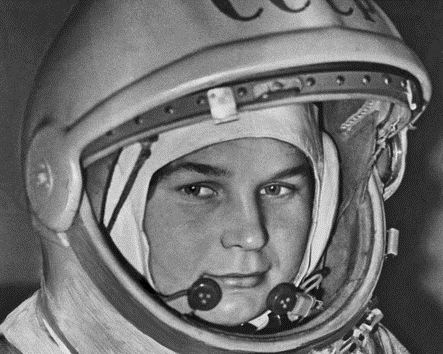 Вопрос 6Эти два государства, объединившиеся в 1990 году, признали друг друга только в 1972 году.Выберите один из 4 вариантов ответа:ФРГ и ГДРКНДР и КНРСФРЮ и НРАЧССР и УССРВопрос 7Такое название получили события, приведшие к смене режимов в странах Восточной Европы.Выберите один из 5 вариантов ответа:Революции розНародные революцииБархатные революцииАнтисоциалистические революцииРеволюции сверхуВопрос 8Назовите основные направления внешней политики СССР.Выберите несколько из 6 вариантов ответа:Нормализация отношений Восток - Запад через разоружениеВоенная помощь союзным режимамРазблокирование региональных конфликтовУстановление экономических и политических отношений без предпочтения странам соцлагеряПоддержка инициатив НАТОВопрос 9Какой праздник был официально введен при К. У. Черненко?Выберите один из 5 вариантов ответа:День защиты детейДень независимости детейДень ПобедыДень независимостиДень знанийВопрос 10В каком году М. С. Горбачев стал первым президентом СССР?Выберите один из 5 вариантов ответа:198919911990Вопрос 11Расположите Генеральных секретарей ЦК КПСС в порядке их вступления в должность, начиная с самого раннего.Укажите порядок следования всех 4 вариантов ответа:Л. И. БрежневЮ. В. АндроповК. У. ЧерненкоМ. С. ГорбачевВопрос 12Как назывался курс на модернизацию советской системы путем реформирования хозяйственных, политических, социальных, идеологических структур?РЕРТСЙКОЕАПВопрос 13Напишите фамилию экономиста - одного из авторов "500 дней". В Л Я Н С И Й К ИВопрос 14Когда были подписаны Беловежские соглашения?Выберите один из 5 вариантов ответа:8 декабря 1990 года21 декабря 1991 года31 декабря 1990 года8 декабря 1991 года21 декабря 1990 годаВопрос 15Таких масштабов достигла инфляция в России в 1992 году.Выберите один из 5 вариантов ответа:26000%260%206%2600%260000%Вопрос 16Назовите итоги кризиса 1998 года.Выберите несколько из 5 вариантов ответа:Утрата доверия к банкам и правительству РоссииУкрепление курса рубляПодрыв банковской системы страныАктивная помощь России от МВФ и Всемирного банкаОбесценивание денежных вкладов населенияВопрос 17Соотнесите политическую партию и ее представителя.Демократическая партия РоссииЛДПРКПРФВопрос 18В каком году Борисом Ельциным была принята новая Конституция?Выберите один из 5 вариантов ответа:19931998199419911994Вопрос 19Соотнесите орган власти РФ и его характеристику.Укажите соответствие для всех 3 вариантов ответа:Орган законодательной властиЗанимается решением хозяйственных споровВысший орган исполнительной властиВопрос 20Как зовут изображенную на фото исполнительницу?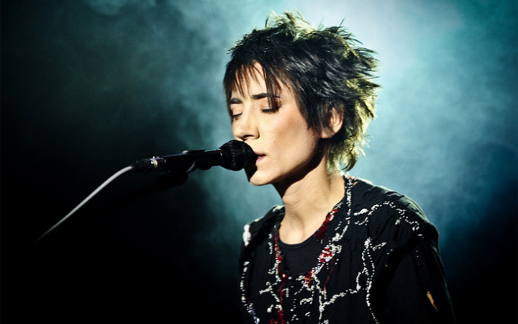 Вопрос 21В каком году милиция была переименована в полицию?Выберите один из 5 вариантов ответа:200320092011Вопрос 22Отношения с каким государством привели Россию к военному конфликту и серии терактов?Выберите один из 5 вариантов ответа:АрменияГрузияАзербайджанАфганистанЧечняВопрос 23Как называется российский инновационный центр?Составьте слово из букв:КВОООКЛСВопрос 24Как называлась партия, занимавшая ведущие позиции в России и созданная в 2001 году?Запишите ответ:Вопрос 25В каком месяце началась война с Грузией в начале 21 века?Запишите ответ:Вопрос 26Укажите правильный порядок расположения полос на российском флаге, начиная с верхней.Укажите порядок следования всех 3 вариантов ответа:БелаяСиняяКраснаяВопрос 27В каком году Борис Ельцин сообщил о своей отставке?Выберите один из 3 вариантов ответа:199919982002Вопрос 28На что было нельзя потратить "материнский капитал"?Выберите один из 5 вариантов ответа:Оплата образования ребёнкаУлучшение жилищных условийПенсионные накопления материЗдравоохранениеОткрытие собственного делаВопрос 29Назовите приоритетные национальные проекты, реализация которых началась в 2005 году."Здоровье""Доступное и комфортное жильё""Качественное образование""Развитие АПК""Перевооружение армии"Вопрос 30Какое название получил канал ОРТ в 2002 году?Выберите один из 3 вариантов ответа:Первый каналТК1РоссияВопрос 31Как называется система образования, переход на которую произошел в России в 2003 году?Выберите один из 3 вариантов ответа:ЛондонскаяБолонскаяЕвропейскаяВопрос 32В каком году произошел полный переход к ЕГЭ?Выберите один из 5 вариантов ответа:200520112009Вопрос 33В каком году проводились Олимпийские игры в Сочи?Вопрос 34Одной из ключевых проблем российско-украинских отношений в начале 21 века был именно этот вопрос.Выберите один из 5 вариантов ответа:"крымский""оранжевый""газовый"Вопрос 35Назовите основные приоритеты внешней политики России.Выберите несколько из 6 вариантов ответа:Неучастие в международных организациях и военных блокахОбеспечение надёжной безопасностиУкрепление суверенитетаСохранение территориальной целостностиСодействие позитивному восприятию РФ в миреУсиление позиций в мировом сообществе%
выполнения0-3940-5960-7980-100Отметка«2»«3»«4»«5»№ №РазделМодуль воспитательной программы «Школьный урок»Кол-во/ч«ИСТОРИЯ РОССИИ» (70 часов)1Раздел I.  СССР в 1945-1991 гг.Предметная олимпиада. Дистанционные олимпиады на сайте Учи.ру и Время знаний43 ч2Раздел II. Российская Федерация в 1991-2021 гг.Памятные даты.Музейные встречи в музее им. В. И Клипеля25 ч3Повторение по курсу истории России2 чИтого:4«ВСЕОБЩАЯ ИСТОРИЯ. НОВЕЙШАЯ ИСТОРИЯ»  (28 часов)Раздел I. Послевоенный мир. Международные отношения, политическое и
экономическое развитие стран Европы и Северной АмерикиИнтернет конкурсы на портале   Эрудит. Онлайн165Раздел II. Пути развития стран Азии, Африки, Латинской АмерикиИсторический календарь.76Раздел III. Современный мир и новые вызовы XXI в.67Итоговое повторение2 чПромежуточная аттестация1Итого:105 ч№ урокаРаздел/Тема урокаДатаДатаД/З«ИСТОРИЯ РОССИИ» (70 ч)«ИСТОРИЯ РОССИИ» (70 ч)«ИСТОРИЯ РОССИИ» (70 ч)«ИСТОРИЯ РОССИИ» (70 ч)Раздел I. СССР в 1945-1991 гг. (43  ч)Раздел I. СССР в 1945-1991 гг. (43  ч)Раздел I. СССР в 1945-1991 гг. (43  ч)Раздел I. СССР в 1945-1991 гг. (43  ч)1Место и роль СССР в послевоенном мире.§1 термины,вопр.,карта,даты,имена, записи§1 термины,вопр.,карта,даты,имена, записи2Место и роль СССР в послевоенном мире.§1 термины,вопр.,карта,даты,имена, записи§1 термины,вопр.,карта,даты,имена, записи3Восстановление и развитие экономики.§2 краеведение, термины,вопр.,карта,даты,имена, записи§2 краеведение, термины,вопр.,карта,даты,имена, записи4Восстановление и развитие экономики.§2 краеведение, термины,вопр.,карта,даты,имена, записи§2 краеведение, термины,вопр.,карта,даты,имена, записи5Изменения в политической системе в послевоенные годы.§3 термины,вопр.,карта,даты,имена, записи§3 термины,вопр.,карта,даты,имена, записи6Изменения в политической системе в послевоенные годы.§3 термины,вопр.,карта,даты,имена, записи§3 термины,вопр.,карта,даты,имена, записи7Идеология, наука и культура в послевоенные годы.§4 термины,вопр.,карта,даты,имена, записи§4 термины,вопр.,карта,даты,имена, записи8Идеология, наука и культура в послевоенные годы.§4, термины,вопр.,карта,даты,имена, записи§4, термины,вопр.,карта,даты,имена, записи9Национальный вопрос и национальная политика в послевоенном СССР.сс.22-26 термины,вопр.,карта,даты,имена, записисс.22-26 термины,вопр.,карта,даты,имена, записи10Национальный вопрос и национальная политика в послевоенном СССР.сс.22-26 термины,вопр.,карта,даты,имена, записисс.22-26 термины,вопр.,карта,даты,имена, записи11Внешняя политика СССР в условиях начала «холодной войны».§5 термины,вопр.,карта,даты,имена, записи§5 термины,вопр.,карта,даты,имена, записи12Внешняя политика СССР в условиях начала «холодной войны».§5 термины,вопр.,карта,даты,имена, записи§5 термины,вопр.,карта,даты,имена, записи13Послевоенная повседневностькраеведение §6, термины,вопр.,карта,даты,имена, записикраеведение §6, термины,вопр.,карта,даты,имена, записи14Смена политического курса.§7,термины,вопр.,карта,даты,имена, записи§7,термины,вопр.,карта,даты,имена, записи15Смена политического курса.§7,термины,вопр.,карта,даты,имена, записи§7,термины,вопр.,карта,даты,имена, записи16Экономическое и социальное развитие в середине 1950-х — середине 1960-х гг.краеведение §8 термины,вопр.,карта,даты,имена, записикраеведение §8 термины,вопр.,карта,даты,имена, записи17Экономическое и социальное развитие в середине 1950-х — середине 1960-х гг.краеведение §8 термины,вопр.,карта,даты,имена, записикраеведение §8 термины,вопр.,карта,даты,имена, записи18Культурное пространство и повседневная жизнь в середине 1950-х — середине 1960-х гг.§9 термины,вопр.,карта,даты,имена, записи§9 термины,вопр.,карта,даты,имена, записи19Политика мирного сосуществования в 1950-х —первой половине 1960-х гг.§10 термины,вопр.,карта,даты,имена, записи§10 термины,вопр.,карта,даты,имена, записи20Политика мирного сосуществования в 1950-х —первой половине 1960-х гг.§10 термины,вопр.,карта,даты,имена, записи§10 термины,вопр.,карта,даты,имена, записи21Политическое развитие в 1960-х — середине 1980-х гг.§11 термины,вопр.,карта,даты,имена, записи§11 термины,вопр.,карта,даты,имена, записи22Политическое развитие в 1960-х — середине 1980-х гг.§11 термины,вопр.,карта,даты,имена, записи§11 термины,вопр.,карта,даты,имена, записи23Социально-экономическое развитие страны в 1960-х — середине 1980-х гг.краеведение §12 термины,вопр.,карта,даты,имена, записикраеведение §12 термины,вопр.,карта,даты,имена, записи24Социально-экономическое развитие страны в 1960-х — середине 1980-х гг.краеведение §12 термины,вопр.,карта,даты,имена, записикраеведение §12 термины,вопр.,карта,даты,имена, записи25Национальная политика и национальные движения в 1960-х — середине 1980-х гг.сс.93-97, термины,вопр.,карта,даты,имена, записисс.93-97, термины,вопр.,карта,даты,имена, записи26Культурное пространство и повседневная жизнь во второй половине 1960-х — первой половине 1980-х гг.§13 термины,вопр.,карта,даты,имена, записи§13 термины,вопр.,карта,даты,имена, записи27Культурное пространство и повседневная жизнь во второй половине 1960-х — первой половине 1980-х гг.§13 термины,вопр.,карта,даты,имена, записи§13 термины,вопр.,карта,даты,имена, записи28Политика разрядки международной напряжённости.§14,Повт. §§1-13-термины,вопр.,карта,даты,имена, записи§14,Повт. §§1-13-термины,вопр.,карта,даты,имена, записи29Политика разрядки международной напряжённости.§14,Повт. §§1-13-термины,вопр.,карта,даты,имена, записи§14,Повт. §§1-13-термины,вопр.,карта,даты,имена, записи30Контрольная работа по периоду «СССР в 1946 – серед. 80-х гг. ХХ в.Повт. §§1-14-термины,вопр.,карта,даты,имена, записи Повт. §§1-14-термины,вопр.,карта,даты,имена, записи 31СССР и мир в начале 1980-х гг. Предпосылки реформ.§15 термины,вопр.,карта,даты,имена, записи§15 термины,вопр.,карта,даты,имена, записи32СССР и мир в начале 1980-х гг. Предпосылки реформ.§15 термины,вопр.,карта,даты,имена, записи§15 термины,вопр.,карта,даты,имена, записи33Социально-экономическое развитие СССР в 1985—1991 гг.краеведение §16 термины,вопр.,карта,даты,имена, записикраеведение §16 термины,вопр.,карта,даты,имена, записи34Социально-экономическое развитие СССР в 1985—1991 гг.краеведение §16 термины,вопр.,карта,даты,имена, записикраеведение §16 термины,вопр.,карта,даты,имена, записи35Социально-экономическое развитие СССР в 1985—1991 гг.краеведение §16 термины,вопр.,карта,даты,имена, записикраеведение §16 термины,вопр.,карта,даты,имена, записи36Перемены в духовной сфере жизни в годы перестройки.краеведение §17 термины,вопр.,карта,даты,имена, записикраеведение §17 термины,вопр.,карта,даты,имена, записи37Перемены в духовной сфере жизни в годы перестройки.краеведение §17 термины,вопр.,карта,даты,имена, записикраеведение §17 термины,вопр.,карта,даты,имена, записи38Реформа политической системы.§18 термины,вопр.,карта,даты,имена, записи§18 термины,вопр.,карта,даты,имена, записи39Реформа политической системы.§18 термины,вопр.,карта,даты,имена, записи§18 термины,вопр.,карта,даты,имена, записи40Новое политическое мышление и перемены во внешней политике.§19 термины,вопр.,карта,даты,имена, записи§19 термины,вопр.,карта,даты,имена, записи41Новое политическое мышление и перемены во внешней политике.§19 термины,вопр.,карта,даты,имена, записи§19 термины,вопр.,карта,даты,имена, записи42Национальная политика и подъём национальных движений. §20, термины,вопр.,карта,даты,имена, записи§20, термины,вопр.,карта,даты,имена, записи43Распад СССР.§20, термины,вопр.,карта,даты,имена, записи§20, термины,вопр.,карта,даты,имена, записиРаздел П. Российская Федерация в 1991-2021 гг. (25 ч)44Российская экономика на пути к рынку.краеведение §21 термины,вопр.,карта,даты,имена, записикраеведение §21 термины,вопр.,карта,даты,имена, записи45Российская экономика на пути к рынку.краеведение §21 термины,вопр.,карта,даты,имена, записикраеведение §21 термины,вопр.,карта,даты,имена, записи46Конституция РФ 1993 г.§22, термины,вопр.,карта,даты,имена, записи§22, термины,вопр.,карта,даты,имена, записи47Конституция РФ 1993 г.§22, термины,вопр.,карта,даты,имена, записи§22, термины,вопр.,карта,даты,имена, записи48Политическое развитие Российской Федерации в 1990-е гг.§23 термины,вопр.,карта,даты,имена, записи§23 термины,вопр.,карта,даты,имена, записи49Политическое развитие Российской Федерации в 1990-е гг.§23 термины,вопр.,карта,даты,имена, записи§23 термины,вопр.,карта,даты,имена, записи50Политическое развитие Российской Федерации в 1990-е гг.§23 термины,вопр.,карта,даты,имена, записи§23 термины,вопр.,карта,даты,имена, записи51Межнациональные отношения и национальная политика в 1990-е гг.сс.64-70 термины,вопр.,карта,даты,имена, записисс.64-70 термины,вопр.,карта,даты,имена, записи52Межнациональные отношения и национальная политика в 1990-е гг.сс.64-70 термины,вопр.,карта,даты,имена, записисс.64-70 термины,вопр.,карта,даты,имена, записи53Духовная жизнь страны в 1990-е гг.§24, термины,вопр.,карта,даты,имена, записи§24, термины,вопр.,карта,даты,имена, записи54Духовная жизнь страны в 1990-е гг.краеведение §24 термины,вопр.,карта,даты,имена, записикраеведение §24 термины,вопр.,карта,даты,имена, записи55Геополитическое положение и внешняя политика в 1990-е гг.§25 термины,вопр.,карта,даты,имена, записи§25 термины,вопр.,карта,даты,имена, записи56Геополитическое положение и внешняя политика в 1990-е гг.§25 термины,вопр.,карта,даты,имена, записи§25 термины,вопр.,карта,даты,имена, записи57Политическая жизнь России в начале XXI в.§26 термины,вопр.,карта,даты,имена, записи§26 термины,вопр.,карта,даты,имена, записи58Политическая жизнь России в начале XXI в.§26 термины,вопр.,карта,даты,имена, записи§26 термины,вопр.,карта,даты,имена, записи59Экономика России в начале XXI в.§27 термины,вопр.,карта,даты,имена, записи§27 термины,вопр.,карта,даты,имена, записи60Экономика России в начале XXI в.§27 термины,вопр.,карта,даты,имена, записи§27 термины,вопр.,карта,даты,имена, записи61Повседневная и духовная жизнь.§28 термины,вопр.,карта,даты,имена, записи§28 термины,вопр.,карта,даты,имена, записи62Повседневная и духовная жизнь.§28 термины,вопр.,карта,даты,имена, записи§28 термины,вопр.,карта,даты,имена, записи63Внешняя политика России в начале XXI в.§29 вопр.,карта,даты,имена, записи§29 вопр.,карта,даты,имена, записи64Внешняя политика России в начале XXI в.§29 вопр.,карта,даты,имена, записи§29 вопр.,карта,даты,имена, записи65Россия в 2008—2011 гг.Проекты §30 термины,вопр.,карта,даты,имена, записиПроекты §30 термины,вопр.,карта,даты,имена, записи66Россия в 2008—2011 гг.Проекты §30 термины,вопр.,карта,даты,имена, записиПроекты §30 термины,вопр.,карта,даты,имена, записи67Российская Федерация в 2012-2021 гг.Проекты §31 термины,вопр.,карта,даты,имена, записиПроекты §31 термины,вопр.,карта,даты,имена, записи68Российская Федерация в 2012-2021 гг.Проекты§31 ;Повт.по курсу- термины,вопр.,карта,даты,имена, записи Проекты§31 ;Повт.по курсу- термины,вопр.,карта,даты,имена, записи Повторение по курсу истории России  (2ч)69ПОУ по теме «Российская Федерация 1993-2021»Повт.по курсу- термины,вопр.,карта,даты,имена, записи Повт.по курсу- термины,вопр.,карта,даты,имена, записи 70ПОУ по теме «Российская Федерация 1993-2021»Повт.по курсу- термины,вопр.,карта,даты,имена, записи Повт.по курсу- термины,вопр.,карта,даты,имена, записи ВСЕОБЩАЯ ИСТОРИЯ. НОВЕЙШАЯ ИСТОРИЯ (35 ч)Глава I. Послевоенный мир. Международные отношения, политическое и экономическое развитие стран Европы и Северной Америки (16 ч)1Международные отношения в 1945 — первой половине 1950-х гг.Проекты §1 термины,вопр.,карта,даты,имена, записиПроекты §1 термины,вопр.,карта,даты,имена, записи2Международные отношения в 1945 — первой половине 1950-х гг.Проекты §1 термины,вопр.,карта,даты,имена, записиПроекты §1 термины,вопр.,карта,даты,имена, записи3Международные отношения в 1950—1980-х гг.§ 2 термины,вопр.,карта,даты,имена, записи§ 2 термины,вопр.,карта,даты,имена, записи4Международные отношения в 1950—1980-х гг.§ 2 термины,вопр.,карта,даты,имена, записи§ 2 термины,вопр.,карта,даты,имена, записи5Завершение эпохи индустриального общества1945—1970-е гг.§3 термины,вопр.,карта,даты,имена, записи§3 термины,вопр.,карта,даты,имена, записи6Кризисы 1970—1980-х гг. Становление постиндустриального информационного общества§4 термины,вопр.,карта,даты,имена, записи§4 термины,вопр.,карта,даты,имена, записи7Экономическая и социальная политика. §5-6 термины,вопр.,карта,даты,имена, записи§5-6 термины,вопр.,карта,даты,имена, записи8Неоконсервативный поворот. Политика «третьего пути»9Политическая борьба. Гражданское общество. Социальные движения§7-8 термины,вопр.,карта,даты,имена, записи§7-8 термины,вопр.,карта,даты,имена, записи10Соединённые Штаты Америки§9 термины,вопр.,карта,даты,имена, записи§9 термины,вопр.,карта,даты,имена, записи11Великобритания§10 термины,вопр.,карта,даты,имена, записи§10 термины,вопр.,карта,даты,имена, записи12Франция§11 термины,вопр.,карта,даты,имена, записи§11 термины,вопр.,карта,даты,имена, записи13Германия§12 термины,вопр.,карта,даты,имена, записи§12 термины,вопр.,карта,даты,имена, записи14ИталияМатериалы для самостоятельной работыМатериалы для самостоятельной работы15Преобразования и революции в странах Центральной и Восточной Европы§13  вопр.,карта,даты,имена, записи§13  вопр.,карта,даты,имена, записи16ПОУ по теме ««Страны Европы и Америки в 1945- 1980-х годах « Повт. §§1-13, - термины,вопр.,карта,даты,имена, записи Повт. §§1-13, - термины,вопр.,карта,даты,имена, записиГлава II. Пути развития стран Азии, Африки, Латинской Америки (9 ч)17Концепции исторического развития в Новейшее времяМатериалы для самостоятельной работыМатериалы для самостоятельной работы18Концепции исторического развития в Новейшее времяМатериалы для самостоятельной работыМатериалы для самостоятельной работы19Страны Азии и Африки. Деколонизация и выбор путей развития§14 термины,вопр.,карта,даты,имена, записи§14 термины,вопр.,карта,даты,имена, записи20Мусульманский мир. Турция. Иран. Египет. ИндонезияМатериалы для самостоятельной работыМатериалы для самостоятельной работы21Индия. §15, термины,вопр.,карта,даты,имена, записи§15, термины,вопр.,карта,даты,имена, записи22Китай§15, термины,вопр.,карта,даты,имена, записи§15, термины,вопр.,карта,даты,имена, записи23Япония. Новые индустриальные страныМатериал для самостоятельной работыМатериал для самостоятельной работы24Латинская АмерикаМатериал для самостоятельной работыМатериал для самостоятельной работы25ПОУ по теме «Страны «третьего мира» в 1945-1980-х годах»  Повт. §§14-15, - термины,вопр.,карта,даты,имена, записиПовт. §§14-15, - термины,вопр.,карта,даты,имена, записиРаздел  III. Современный мир и новые вызовы XXI в. (6 ч)26Глобализация и новые вызовы XXI в.§16 термины,вопр.,карта,даты,имена, записи§16 термины,вопр.,карта,даты,имена, записи27Международные отношения в конце XX — начале XXI в.§17 термины,вопр.,карта,даты,имена, записи§17 термины,вопр.,карта,даты,имена, записи28Постсоветское пространство: политическое развитие, интеграционные процессы и конфликты§18 термины,вопр.,карта,даты,имена, записи,проекты§18 термины,вопр.,карта,даты,имена, записи,проекты29Постсоветское пространство: политическое развитие, интеграционные процессы и конфликты§18 термины,вопр.,карта,даты,имена, записи,проекты§18 термины,вопр.,карта,даты,имена, записи,проекты30.Промежуточная аттестация. Тест.31На пути к новой научной картине мираМатериалы для самостоятельной работыМатериалы для самостоятельной работы32Культура во второй половине XX — начале XXI в.Материалы для самостоятельной работыМатериалы для самостоятельной работы33Культура во второй половине XX — начале XXI в.Материалы для самостоятельной работыМатериалы для самостоятельной работы34Итоговое повторение курсаПовт.по курсу- термины,вопр.,карта,даты,имена, записи,проекты Повт.по курсу- термины,вопр.,карта,даты,имена, записи,проекты 35Итоговое повторение  курсаПовт.по курсу- термины,вопр.,карта,даты,имена, записи,проекты Повт.по курсу- термины,вопр.,карта,даты,имена, записи,проекты 